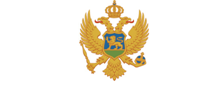 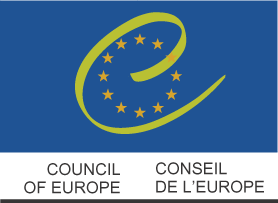 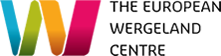 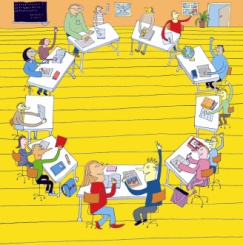 Human Rights in ActionAction Plan 2016Project title: Let's do it togetherSchool: 	Primary school BarilovićAuthors: Ivana Banjavčić, Josip Novosel, Vesna Car i Dejana KirinčićDate: 	24.08.2016.				Version: 2Describe the area/s (teaching and learning, governance, partnership) and the problem you would like to address in one or two sentences Expected outcomes:School staff cooperates with parents and local community to promote EDC/HR. Participation of parents in organization of school project. Our school is partnering with other schools in Europe to promote EDC/HRTarget group/s:parentsstudentsteachersPartners:NGOPartner schoolsCompetences for Democratic Culture addressed:Brief description of the activities ( e.g. meeting, research, presentation, workshop, lesson etc.)Start date: Final evaluation:How will you know that you achieved the expected outcomes Community links and partnerships – partnership with parents and local community promote EDC/HRELack of communication between parents, teachers, students.ValuesValuing democracyValuing cultural diversityValuing human dignity and human rightsSkillsCooperation skillsSkills of listening and observingEmpathyAttitudesCivic-mindednessOpenness to cultural otherness and to other beliefs, world views and practices RespectResponsibilitySelf-efficacy Knowledge and critical understandingKnowledge and critical understanding of language and communication Knowledge and critical understanding of the selfKnowledge and critical understanding of the worldACTIVITYTARTGET GROUP RISK FACTORSand what can you do?DATE/DEADLINEPresentation of the Action Plan and the objectives of the project  to Councils of the school TeachersParentsStudentsLack of interest and timeSeptemberTeachers plan lessons and workshops on EDC/HR for the Annual plan and program of schoolTeachersStudentsUnwillingness of some teachers to change their plans and methodsSeptemberThe Action plan is included in School Curriculum and Annual plan and program of school TeachersParentsNo riskSeptemberEstablish the Team for Human Rights TeachersParentsStudentsNo riskOctober Workshops on EDC/HR in class councils and parents meetingsParentsStudents Lack of interestOctober - MarchProject on EDC/HR with partner schoolStudents TeachersFinding a partner who wants to cooperateOctober - MayExchange of experience and examples of good practicePartner school, teachers, parents and studentsTechnical condition AprilProject dayTeachers and parents Technical and financial conditionsMaySurvey for students, parents and teachersStudentsParentsTeachersFrequent testsMayPresentation of the results in public using local and other mediaStudentsParentsTeachersNo riskMayWe increased number of meetings with Parents council. Parents communicate more with school and they organizing Project day together with teachers. Project organized with partner school. Survey for students, parents and teachers.